ИНФОРМАЦИЯНа территории Сотниковского сельсовета реализован проект «Память» по краевой программе «Жители – за чистоту и благоустройство» . В ходе реализации проекта отремонтировано огрраждение кладбища с Сотниково.Администрация Сотниковского сельсовета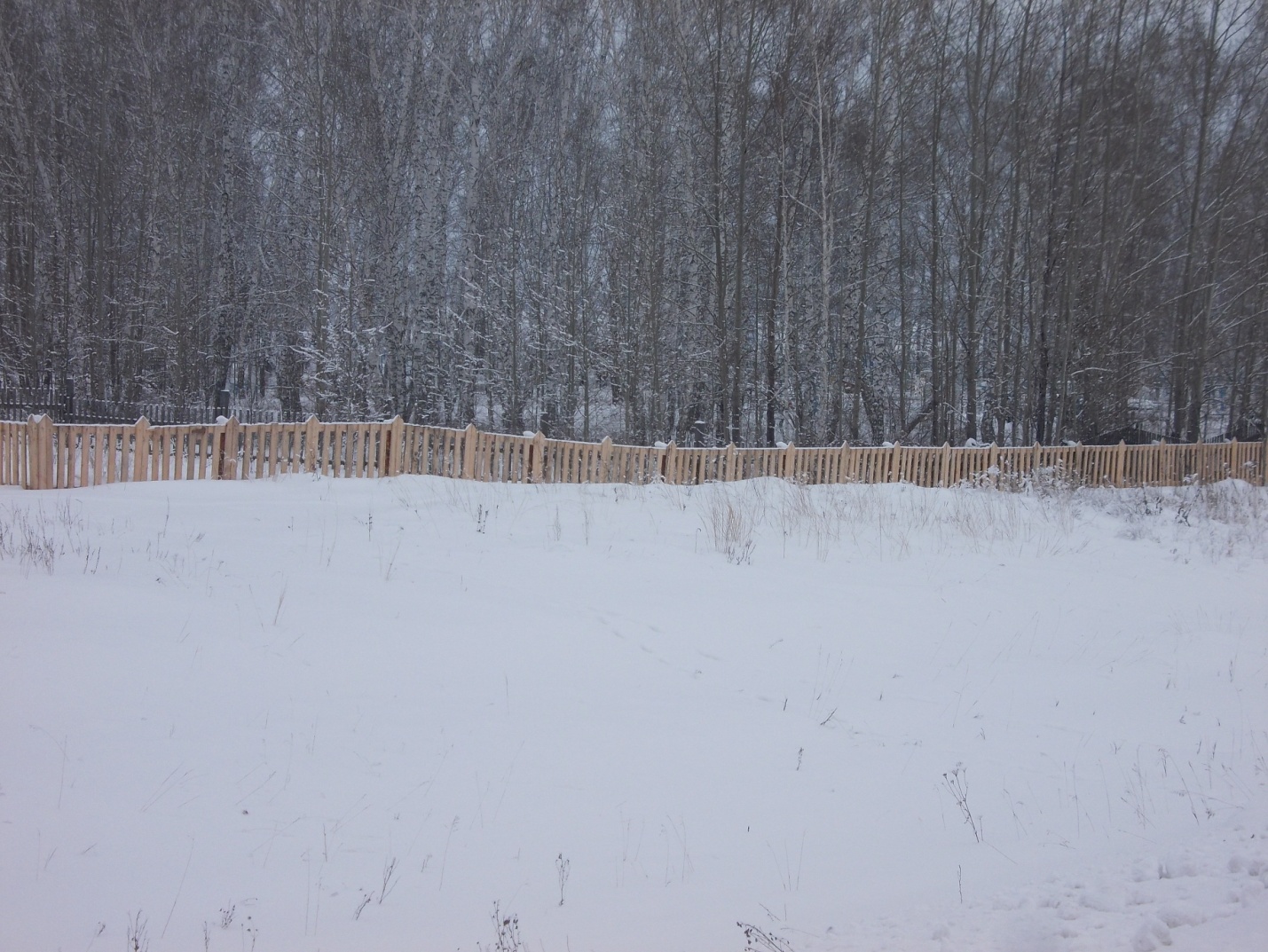 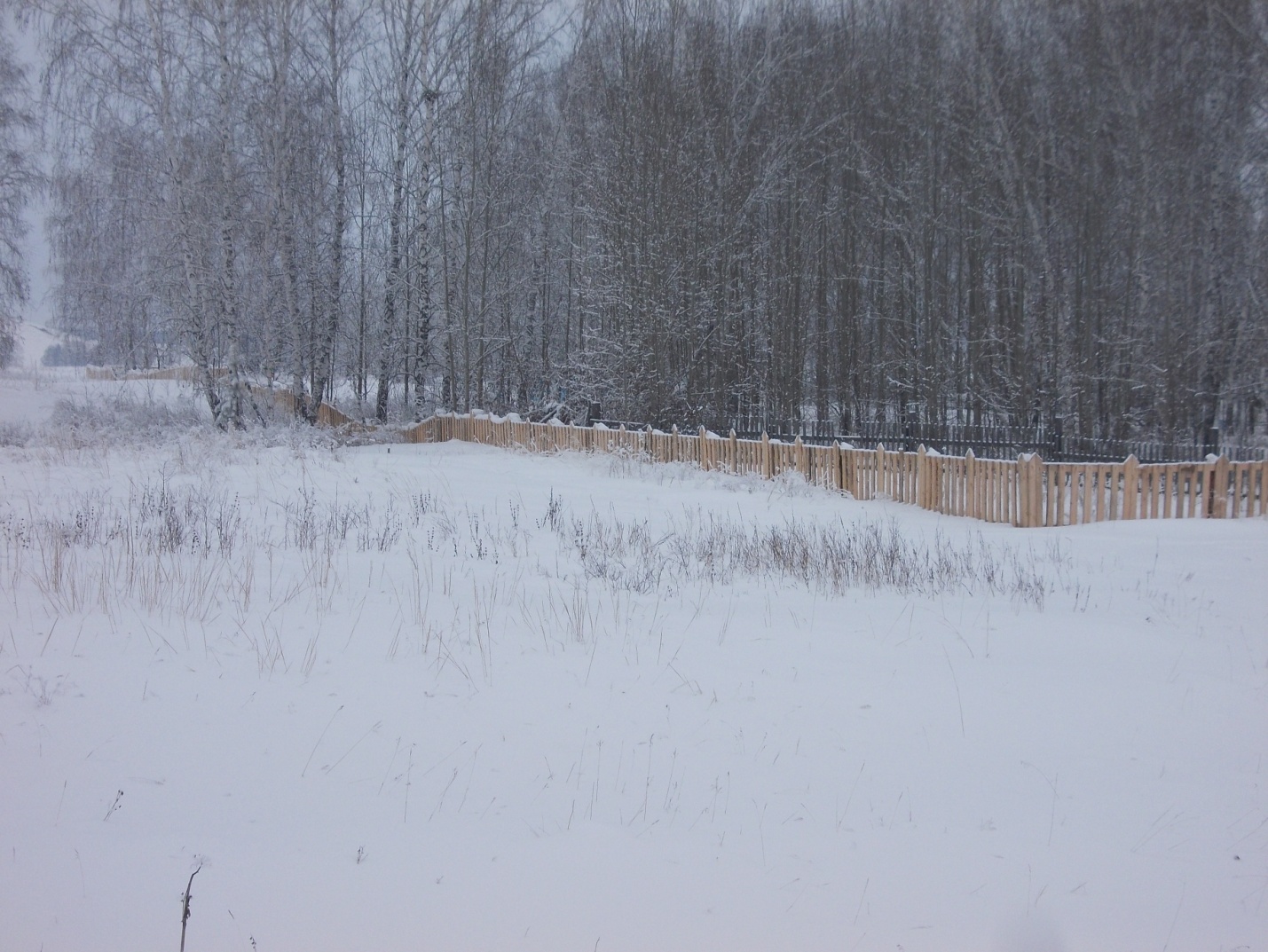 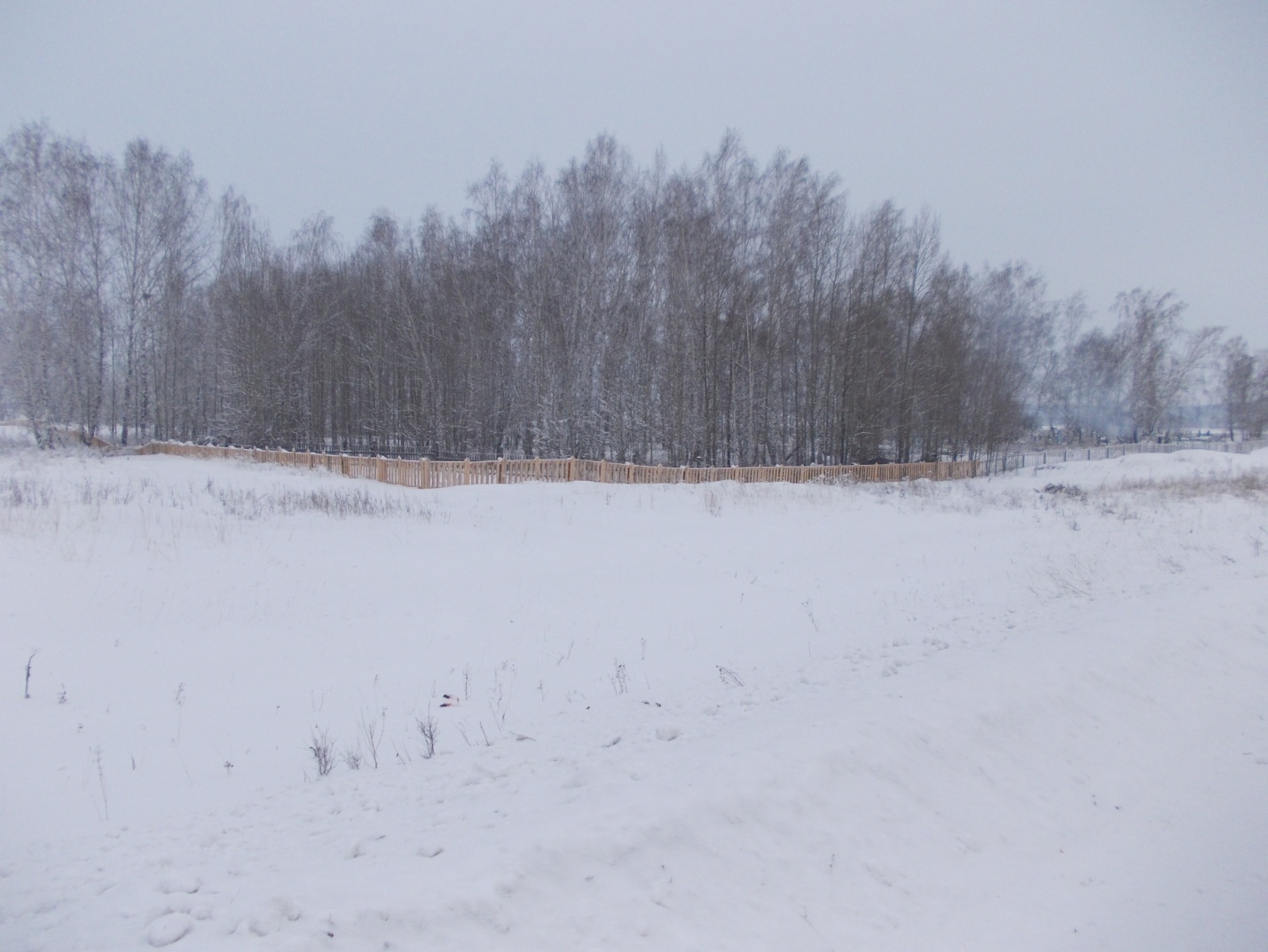 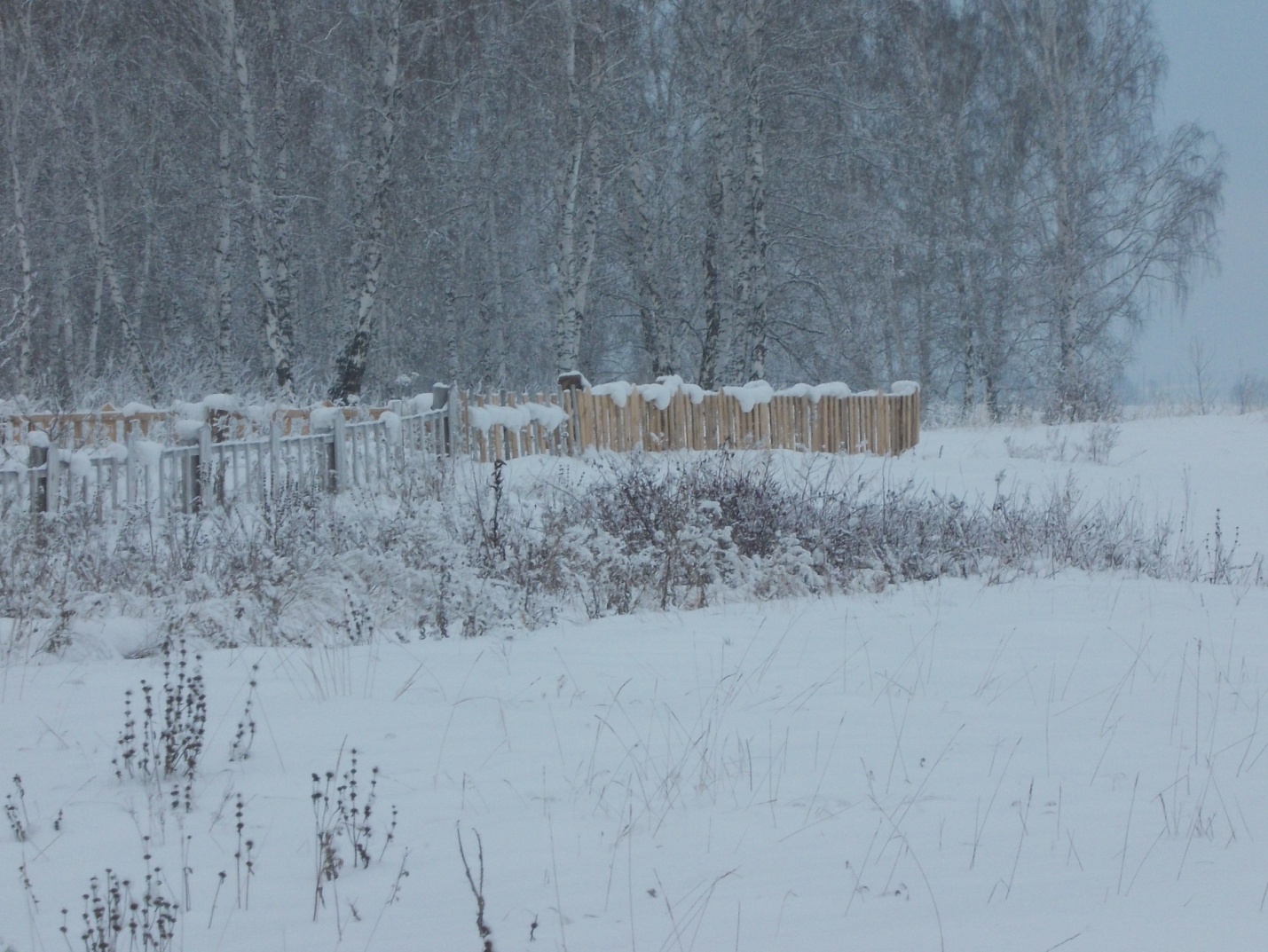 